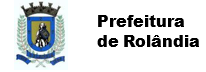 SECRETARIA MUNICIPAL DE EDUCAÇÃOEDUCAÇÃO INFANTIL – ROTEIROATIVIDADES COMPLEMENTARES DE ESTUDO – COVID 19ESCOLA/ CMEI MUNICIPAL: CMEI ZILDA ARNSPROFESSORA: SHIRLEY ZANINTURMA: INFANTIL 4 - CRIANÇAS PEQUENAS (4 ANOs)PERÍODO DE REALIZAÇÃO: 05 A 09 DE ABRIL DE 2021SEGUNDA-FEIRA 05/04/2021SECRETARIA MUNICIPAL DE EDUCAÇÃOEDUCAÇÃO INFANTIL – ROTEIROATIVIDADES COMPLEMENTARES DE ESTUDO – COVID 19ESCOLA/ CMEI MUNICIPAL: CMEI ZILDA ARNSPROFESSORA: SHIRLEY ZANINTURMA: INFANTIL 4 - CRIANÇAS PEQUENAS (4 ANOs)PERÍODO DE REALIZAÇÃO: 05 A 09 DE ABRIL DE 2021TERÇA-FEIRA 06/04/2021SECRETARIA MUNICIPAL DE EDUCAÇÃOEDUCAÇÃO INFANTIL – ROTEIROATIVIDADES COMPLEMENTARES DE ESTUDO – COVID 19ESCOLA/ CMEI MUNICIPAL: CMEI ZILDA ARNSPROFESSORA: SHIRLEY ZANINTURMA: INFANTIL 4 - CRIANÇAS PEQUENAS (4 ANOs)PERÍODO DE REALIZAÇÃO: 05 A 09 DE ABRIL DE 2021QUARTA-FEIRA 07/04/2021SECRETARIA MUNICIPAL DE EDUCAÇÃOEDUCAÇÃO INFANTIL – ROTEIROATIVIDADES COMPLEMENTARES DE ESTUDO – COVID 19ESCOLA/ CMEI MUNICIPAL: CMEI ZILDA ARNSPROFESSORA: SHIRLEY ZANINT TURMA: INFANTIL 4 - CRIANÇAS PEQUENAS (4 ANOs)PERÍODO DE REALIZAÇÃO: 05 A 09 DE ABRIL DE 2021QUINTA-FEIRA 08/04/2021SECRETARIA MUNICIPAL DE EDUCAÇÃOEDUCAÇÃO INFANTIL – ROTEIROATIVIDADES COMPLEMENTARES DE ESTUDO – COVID 19ESCOLA/ CMEI MUNICIPAL: CMEI ZILDA ARNSPROFESSORA: SHIRLEY ZANINTURMA: INFANTIL 4 - CRIANÇAS PEQUENAS (4 ANOs)PERÍODO DE REALIZAÇÃO: 05 A 09 DE ABRIL DE 2021SEXTA-FEIRA 09/04/2021O QUE VOCÊ VAIESTUDAR:- RELAÇÃO ESPAÇO-TEMPORAL.- SEMELHANÇAS E DIFERENÇAS ENTRE ELEMENTOS.PARA QUE VAMOS ESTUDAR ESSES CONTEÚDOS?ESPAÇOS, TEMPOS, QUANTIDADES, RELAÇÕES E TRANSFORMAÇÕES:(EI03ET02) OBSERVAR E DESCREVER MUDANÇAS EM DIFERENTESS MATERIAIS, REULTANTES DE AÇÃO ENTRE ELES, ENVOLVENDO FENÔMENOS NATURAIS.- OBSERVAR E RELATAR SOBRE: O VENTO, A CHUVA, A LUZ DO SOL E OUTROS.(EI03ET05) CLASSIFICAR OBJETOS E FIGURAS DE ACORDO COM SUAS SEMELHANÇAS E DIFERENÇAS.-IDENTIFICAR E VERBALIZAR AS SEMELHANÇAS E DIFERENÇAS EM OBJETOS E FIGURAS.COMO VAMOS ESTUDAR OS CONTEÚDOS?ATIVIDADE PROPOSTA: COM O AUXÍLIO DO CRACHÁ, COPIAR O NOME NA ATIVIDADE, CONVERSAR COM A CRIANÇA FALANDO O DIA DO MÊS E DA SEMANA, NA SEQUÊNCIA DEVERÁ COLORIR NO CALENDÁRIO IDENTIFICANDO O DIA O MÊS E DA SEMANA, DESENHAR AO LADO, COMO ESTÁ O TEMPO: SOL, CHUVA OU NUBLADO, EM SEGUIDA COLORIR AS FORMAS GEOMÉTRICAS DE ACORDO COM AS CORES INDICADAS.SUGESTÕES DE MÚSICAS: BOM DIA, COMO VAI? LINK: https://youtu.be/KR1Rz_svLyMDIAS DA SEMANA, LINK: https://youtu.be/AX2K67OcNH0O QUE VOCÊ VAIESTUDAR:- USO E FUNÇÃO SOCIAL DA ESCRITA.- SEU CORPO, SUAS POSSIBILIDADES MOTORAS, SENSORIAIS E EXPRESSIVAS.PARA QE VAMOS ESTUDAR ESSE CONTEÚDOS?ESCUTA, FALA, PENSAMENTO E IMAGINAÇÃO:(EI03EF09) LEVANTAR HIPÓTESES EM RELAÇÃO A LINGUAGEM ESCRITA, POR MEIO DA ESCRITA EXPONTANEA.- TER CONTATO COM O ALFABETO EM DIFERENTES SITUAÇÕES: BRINCADEIRAS, JOGOS E OUTROS.CORPO, GESTOS E MOVIMENTOS:(EI03CG01) CRIAR COM O CORPO FORMAS DIVERSIFICADAS DE EXPRESSÃO DE SENTIMENTOS, TANTO NAS SITUAÇÕES DO COTIDIANO QUANTO EM BRINCADEIRAS.- REALIZAR MOVIMENTOS COM GESTOS, EM BRINCADEIRAS, JOGOS E ATIVIDADES ARTÍSTICAS.COMO VAMOS ESTUDAR OS CONTEÚDOS?ATIVIDADE PROPOSTA: FAZENDO USO DO CRACHÁ, COPIAR O NOME NA ATIVIDADE, COM LAPIS COLORIDOS ESCREVER O ALFABETO PONTILHADO, APÓS MOSTRAR AS LETRAS E PERGUNTAR PARA A CRIANÇA O NOME DE CADA LETRA, AJUDÁ-LA SE NÃO SOUBER PEDIR QUE MOSTRE A LETRA INICIAL DO SEU NOME. EM SEGUIDA, AO SOM DA MÚSICA “ESTÁTUA” BRINCAR COM A CRIANÇA, PEDINDO QUE COLOQUE AS MÃOS NA CABEÇA, MÃO DIREITA PARA CIMA, MÃO ESQUERDA PARA TRÁS, ETC.SUGESTÕES DE MÚSICAS: ESTÁTUA, LINK: https://youtu.be/b1dYkXjj-1oCAVALINHO VAI TROTAR, LINK:https://youtu.be/zN-wCCK8-2UO QUE VOCÊ VAIESTUDAR:- ESCRITA DO NOME E DE OUTRAS PALAVRAS.- SEU CORPO, SUAS POSSIBILIDADES MOTORAS, SENSORIAIS E EXPRESSIVAS.PARA QE VAMOS ESTUDAR ESSE CONTEÚDOS?ESCUTA, FALA, PENSAMENTO E IMAGINAÇÃO:(EI03EF09) LEVANTAR HIPÓTESES EM RELAÇÃO A LINGUAGEM ESCRITA, POR MEIO DA ESCRITA EXPONTANEA.- REALIZAR TENTATIVAS DE ESCRITACOM RECURSOS VARIADOS E EM DIFERENTES SUPORTES.CORPO, GESTOS E MOVIMENTOS:(EI03CG01) CRIAR COM O CORPO FORMAS DIVERSIFICADAS DE EXPRESSÃO DE SENTIMENTOS, SENSAÇÕES E EMOÇÕES.- REALIZAR MOVIMENTOS COM GESTOS, JOGOS E ATIVIDADES ARTÍSTICAS.COMO VAMOS ESTUDAR OS CONTEÚDOS?ATIVIDADE PROPOSTA: COM O MATERIAL DE APOIO MOSTRAR O ALFABETO PARA A CRIANÇA, PERGUNTANDO O NOME DAS LETRAS, APÓS, ESCREVER O NOME NA ATIVIDADE COM O AUXÍLIO DO CRACHA, IDENTIFICAR SOMENTE OS NÚMEROS E PINTÁ-LOS, A SEU MODO, DEPOIS FAZER A CÓPIA DO NOME VARIAS VEZES NAS LINHAS. EM SEGUIDA DESENHAR UMA AMARELINHA NO CHÃO COM POUCAS CASAS, E PEDIR QUE A CRIANÇA PULE COM UM PÉ SÓ. SUGESTÕES DE MÚSICAS: SITIO DO SEU LOBATO, LINK: https://youtu.be/kTgtJISblFgDONA ARANHA, LINK.: https://youtu.be/MuBgIfBR1kA,O QUE VOCÊ VAIESTUDAR:- USO E FUNÇÃO SOCIAL DA ESCRITA.- SEQUÊNCIAÇÃO DE OBJETOS E FATOS DE ACORDO COM CRITÉRIOS.PARA QE VAMOS ESTUDAR ESSE CONTEÚDOS?ESCUTA, FALA, PENSAMENTO E IMAGINAÇÃO:(EI03EF09) LEVANTAR HIPÓTESES EM RELAÇÃO A LINGUAGEM ESCRITA, POR MEIO DA ESCRITA EXPONTANEA.- ESCREVER O NOME PRÓPRIO.ESPAÇOS, TEMPOS, QUANTIDADES, RELAÇÕES E TRANSFORMAÇÕES:(EI03ET07) RELACIONAR NÚMEROS ÀS SUAS RESPECTIVAS QUANTIDADES.- REPRESENTAR E COMPARAR QUANTIDADES EM CONTEXTOS DIVERSOS DE FORMA CONVENCIONAL, AMPLIANDO PROGRESSIVAMENTE A CAPACIDADE DE ESTABELECER CORRESPONDÊNCIA ENTRE ELAS.COMO VAMOS ESTUDAR OS CONTEÚDOS?ATIVIDADE PROPOSTA: APRESENTAR PARA A CRIANÇA OS NÚMEROS E SUAS QUANTIDADES, COMO CONSTA NO MATERIAL DE APOIO, EM SEGUIDA COPIAR SEU NOME NA ATIVIDADE COM O AUXÍLIO DO CRACHÁ, E NA SEQUÊNCIA PINTAR A QUANTIDADE DE FRUTAS DE ACORDO COM O NÚMERO INDICADO NO INÍCIO DA LINHA. SUGESTÕES DE MÚSICAS: O ELEFANTE QUERIA VOAR, LINK: https://youtu.be/37z4VfiLfWgTRÊS PALAVRINHAS, LINK: https://youtu.be/by57a60VfqAO QUE VOCÊ VAIESTUDAR:- INTERPRETAÇÃO E COMPREENSÃO TEXTUAL.- REPRESENTAÇÃO GRÁFICA E PLÁSTICA, DESENHO.PARA QE VAMOS ESTUDAR ESSE CONTEÚDOS?ESCUTA, FALA, PENSAMENTO E IMAGINAÇÃO:(EI03EF04) RECONTAR HISTÓRIAS OUVIDAS E PLANEJAR COLETIVAMENTE ROTEIROS DEFININDO OS CONTEXTOS, A ESTRUTURA DA HISTÓRIA.- REPRESENTAR OS PERSONAGENS DE HISTÓRIAS INFANTIS CONHECIDAS.CORPO, GESTOS E MOVIMENTOS:(EI03CG05) COORDENAR SUAS HABILIDADES MANUAIS EM SITUAÇÕES DIVERSAS.- PINTAR, DESENHAR, RABISCAR, UTILIZANDO DIFERENTES RECURSOS E DANDO SIGNIFICADO ÀS SUAS IDEIAS.COMO VAMOS ESTUDAR OS CONTEÚDOS?ATIVIDADE PROPOSTA: CONTEXTUALIZAÇÃO DA HISTÓRIA “JOÃO E O PÉ DE FEIJÃO”, LER PARA A CRIANÇA, APÓS A LEITURA COPIAR O NOME NA ATIVIDADE COM O AUXÍLIO DO CRACHA, NA SEQUÊNCIA PEDIR QUE FAZENDO USO DE LÁPIS COLORIDOS DESENHE OS PERSONAGENS DA HISTÓRIA, A SEU MODO, PERGUNTAR E ESCREVER IDENTIFICANDO OS PERSONAGENS QUE DESENHOU, PARA QUE ACOMPANHEMOS A EVOLUÇÃO EM SEUS DESENHOS.SUGESTÕES DE MÚSICAS: A COBRA NÃO TEM PÉ, LINK: https://youtu.be/a2kWktkTRysSE VOCÊ ESTÁ CONTENTE BATA PALMAS, LINK.: https://youtu.be/Pabt0QBlXaMPINTE NO CALENDÁRIO QUE DIA É HOJE E DESENHE NO ESPAÇO AO LADO COMO ESTÁ O TEMPO. 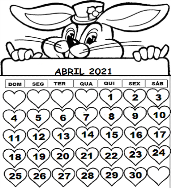 OBSERVE AS FORMAS GEOMÉTRICAS E PINTE: RETANGULO – VERMELHO  /CIRCULO- AMARELO  /  QUADRADO- VERDE  /  TRIANGULO-AZUL 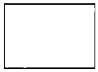 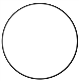 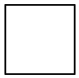 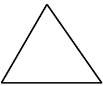 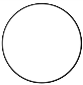 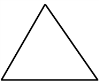 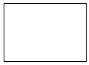 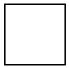 ESCREVA O ALFABETO PONTILHADOESCREVA O ALFABETO PONTILHADOENCONTRE E PINTE SOMENTE OS NÚMEROSPINTE O NÚMERO DE FRUTAS INDICADO:PINTE O NÚMERO DE FRUTAS INDICADO:OUÇA A HISTÓRIA E DESENHE OS PERSONAGENS A SUA MANEIRA: